Организацией, оказывающей услуги по обеспечению питанием учащихся в Учреждении, является ИП Чернов А.В. (ИНН 721400018380; ОГРН 304721408300010). Организация общественного питания оказывает услугу по обеспечению питанием учащихся в Учреждении на основании договора, который заключен с ИП Чернов А.В. по итогам конкурса с ограниченным участием  в электронной форме, проведенного в соответствии с Федеральным законом от 18.07.2011 № 223-ФЗ «О закупках товаров, работ, услуг отдельными видами юридических лиц».Учет питания учащихся ведется с использованием модуля «Учет питания» подсистемы «Электронная школа» региональной единой государственной информационной системы образования (далее – ИС «Учет питания»). Информационное и организационно-техническое взаимодействие участников системы питания осуществляется в ИС «Учет питания». Функционирование ИС «Учет питания» обеспечивается оператором данной системы и Учреждением. Организация общественного питания является участником данной системы в пределах своих обязательств, предусмотренных договором, заключенным с Учреждением.Контроль за организацией питания обучающихсяКонтроль за качеством и безопасностью питания учащихся осуществляетсяИП Чернов А.В.Контроль за организацией питания в Учреждении, в том числе за качеством поступающих продуктов, правильностью закладки продуктов и приготовлением готовой пищи осуществляют уполномоченные лица Учреждения, а также медицинский работник отделения медицинской помощи учащимся.В целях контроля за качеством и безопасностью приготовленной пищевой продукции на пищеблоке отбирается суточная проба от каждой партии приготовленной пищевой продукции.Проводится ежедневный осмотр работников, занятых изготовлением продукции общественного питания и работников, непосредственно контактирующих с пищевой продукцией, в том числе с продовольственным сырьем, на наличие гнойничковых заболеваний кожи рук и открытых поверхностей тела, признаков инфекционных заболеваний. С целью реализации контроля за организацией питания учащихся в Учреждении, в том числе проверки качества, объема и выхода приготовленных блюд, их соответствия утвержденному меню, соблюдения санитарных норм и правил, ведения журнала учета сроков хранения и реализации скоропортящихся продуктов, приказом руководителя Учреждения создана комиссия. Решение вопросов качественного и здорового питания учащихся, пропаганды основ здорового питания Учреждением осуществляется при взаимодействии с учащимися, родителями (законными представителями) учащихся.Порядок проведения мероприятий по родительскому контролю за организацией питания учащихся, в том числе регламентирующего порядок доступа законных представителей учащихся в помещения для приема пищи, устанавливается локальным нормативным актом Учреждения.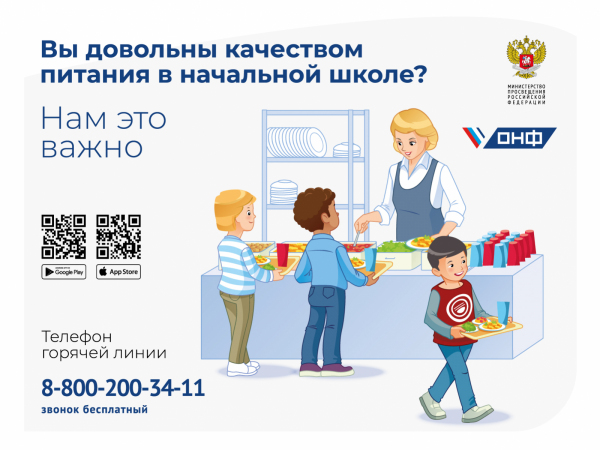 